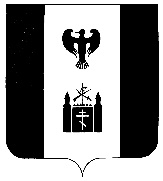 РОССИЙСКАЯ  ФЕДЕРАЦИЯКАМЧАТСКИЙ КРАЙТИГИЛЬСКИЙ РАЙОН
  АДМИНИСТРАЦИЯ    МУНИЦИПАЛЬНОГООБРАЗОВАНИЯ  СЕЛЬСКОЕ ПОСЕЛЕНИЕ «село Воямполка»688902  Камчатский  край С.П.С. Воямполка»  ул. Гагарина  13,телефон\факс  22-0-21П О С Т А Н О В Л Е Н И Е  09 декабря   2022 г                                                                                            № 51 В соответствии с Законом Камчатского края от 11.09.2008 года № 114 «О комиссиях по делам несовершеннолетних и защите их прав в Камчатском крае»АДМИНИСТРАЦИЯ ПОСТАНОВЛЯЕТ: 1.Внести изменения в постановление главы администрации от 26.05.2011 г. № 14 «Об утверждении Положения о Комиссии по делам несовершеннолетних и защите их прав при администрации муниципального образования сельского поселения «село Воямполка»	2.Изменить состав  комиссии по делам несовершеннолетних и защите их прав при администрации муниципального образования сельского поселения «село Воямполка» согласно приложению 1.3.Настоящее Постановление вступает в силу со дня его подписания. 4. Контроль за исполнением настоящего постановления оставляю за собойГлава администрации сельского поселения «село Воямполка»                                          Н.В. КосыгинаПриложение № 1 к постановлениюАдминистрации сельского поселения«село Воямполка» № 50 от 09.12.2022 г.Состав комиссиипо делам несовершеннолетних и защите их прав при администрации муниципального образования сельского поселения «село Воямполка»Косыгина Надежда Васильевна - глава администрации сельского поселения «село Воямполка», председатель комиссии;Притчина Олеся Васильевна, - учитель родного языка МБОУ «Воямпольская СОШ»  , секретарь комиссии.Члены комиссииПритчина Вера Васильевна-директор МБОУ «Воямпольская СОШ»2. Алчина Оксана Владимировна – заместитель главы администрации сельского поселения «село Воямполка»О внесении изменений в состав комиссии по делам несовершеннолетних